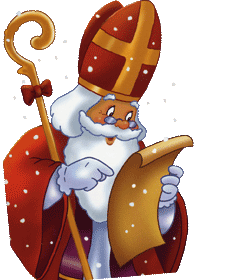       Općina Donji Kukuruzari    i               OŠ Katarina Zrinska MečenčaniPozivaju Vas na obilježavanje blagdana Svetog Nikole koji će se održati u školi                                      5. 12. 2016. s početkom u 17,00 sati.Učenici će također predstaviti novi školski Erasmus + projektte su priredili kratki prigodni program uz nastup mažoretkinja „Martinčica“ iz Martinske Vesi.Tim povodom djeci  predškolske i osnovnoškolske dobis područja Općine Donji Kukuruzari,Sv. Nikola podijelit će prigodne poklone!Radujemo se vašem dolasku!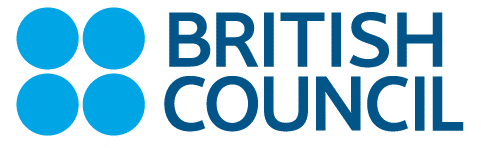 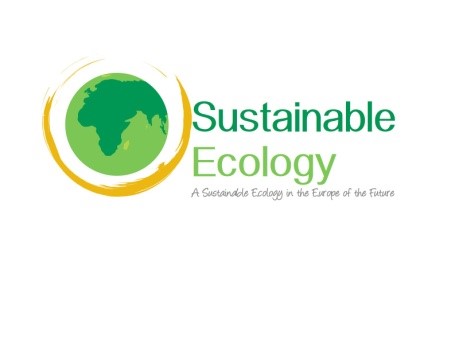 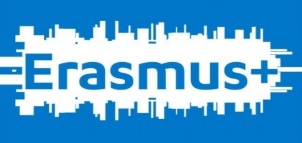 